                                                 ПОСТАНОВЛЕНИЕ                    АДМИНИСТРАЦИИ СОБОЛЕВСКОГО МУНИЦИПАЛЬНОГО РАЙОНА КАМЧАТСКОГО КРАЯ28 сентября 2021                         с. Соболево                                         № 266О внесении изменений в Приложение 2 к Постановлению администрации Соболевского муниципального района Камчатского края от 11.08.2021 г. № 212 «О проведении муниципального конкурса «Двор образцового содержания» на территории Соболевского сельского поселения» В связи с кадровыми изменениями в администрации Соболевского муниципального района Камчатского края:Внести изменения в Приложение 2 к Постановлению администрации Соболевского муниципального района Камчатского края от 11.08.2021 г. № 212 «О проведении муниципального конкурса «Двор образцового содержания» на территории Соболевского сельского поселения», изложив его в новой редакции.Управлению делами администрации Соболевского муниципального района направить настоящее постановление для опубликования в  районной  газете «Соболевский вестник» и  разместить на официальном сайте в информационно-коммуникационной сети Интернет.Настоящее постановление вступает в силу после его официального опубликования (обнародования).Глава Соболевского муниципального района                                 В.И. КуркинПриложение 2  к постановлению администрации Соболевского муниципального района от 28.09.2021 г. № 266Составкомиссии  конкурса «Двор образцового содержания» на территории Соболевского сельского поселения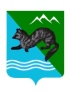 №ДолжностьФ.И.О.1.Заместитель главы Соболевского муниципального района, руководитель комитета по экономике, ТЭК, ЖКХ и управлению муниципальным имуществом, председатель комиссииКолмаков Анатолий Викторович2.Заместитель главы Соболевского сельского поселения, заместитель председателя комиссииИгнатович Андрей Александрович3.Консультант отдела ЖКХ, ТЭК, транспорта и   благоустройства, секретарь комиссииСоколова Инна Николаевна4.Временно исполняющий обязанности заместителя главы администрации Соболевского муниципального районаСафонова Анастасия Владимировна5.Главный специалист-эксперт отдела по социальному развитию, труду и культуре в составе управления делами  администрации Соболевского муниципального района Камчатского краяАржанова Екатерина Сергеевна6.Депутат Соболевского сельского поселенияСафонова Светлана Юрьевна7.Директор МКУК «Соболевский районный историко-краеведческий музей»Чекулаева Татьяна Александровна